АДМИНИСТРАЦИЯ
ОЛЬХОВСКОГО СЕЛЬСОВЕТАХОМУТОВСКОГО РАЙОНА КУРСКОЙ ОБЛАСТИП О С Т А Н О В Л Е Н И Еот 27.03. 2020 №6Об установлении особого противопожарного режима на территорииОльховского сельсовета	В соответствии с  постановлением Администрации Курской области от 25.03.2020 №290-па «Об установлении особого противопожарного режима на территории  Курской области»,  постановлением  Администрации Хомутовского района Курской области от 26.03.2020 № 149-па «Об установлении особого противопожарного режима на территории Хомутовского района Курской области», в целях организации выполнения и осуществления мер пожарной безопасности, предотвращения возникновения   природных и техногенных пожаров, организации тушения крупных природных и техногенных пожаров  на территории Ольховского сельсовета Хомутовского района  Курской области Администрация Ольховского сельсовета   ПОСТАНОВЛЯЕТ:Установить с 27 марта 2020 года на территории Ольховского  сельсовета особый противопожарный режим до принятия решения о его отмене.Усилить контроль за пожарной обстановкой и организацией выполнения противопожарных мероприятий. Определить дополнительные меры ограничительного характера, в том числе по запрету на использование открытого огня и посещение лесов.Привлечь все силы и средства для выполнения противопожарных мероприятий, обратив особое внимание на готовность к тушению пожаров и исправность источников водоснабжения.Принять меры по эффективному использованию добровольных формирований, оснащению их средствами для пожаротушения техникой, способной решать задачи по тушению пожаров.Спланировать проведение рейдов и патрулирований с целью контроля противопожарных мероприятий, активизировать работу по информированию населения, провести подворный обход жителей.Контроль за исполнением настоящего постановления оставляю за собой.Постановление вступает в силу со дня его подписания.Глава Ольховского сельсоветаХомутовского района 						Н.И.Черепнина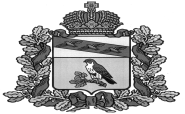 